Relazione annuale RPCT anno 2019 SEZIONE 1. ANAGRAFICA SOCIETÀ/ENTETipologia ente: Ente pubblico economico ai sensi dell'art. 2 bisCodice fiscale: 80009450653Partita IVA: 00000000000Denominazione: CONSORZIO DI BONIFICA INTEGRALE COMPRENSORIO SARNO Settori di attività ATECO: ALTRE ATTIVITÀ DI SERVIZI Regione di appartenenza: CampaniaAppartenenza a gruppo societario: ${GRUPPO_SOCIETARIO}Numero dipendenti: da 100 a 499Numero Dirigenti: 3Enti PartecipantiSocietà in controllo pubblico partecipata dai seguenti Enti e/o Società:SEZIONE 2. ANAGRAFICA RPCTNome RPCT: LUIGICognome RPCT: DANIELEQualifica: IngegnerePosizione occupata: Direttore GeneraleData inizio incarico di RPCT: 01/01/2017Il RPCT svolge anche le funzioni di Responsabile della trasparenzaIl RPCT è membro dell’ODV (in caso di risposta affermativa, indicare anche la data di scadenza del mandato quale componente dell’ODV).SEZIONE 3. RENDICONTAZIONE MISURE GENERALILa presente sezione illustra l’andamento relativo all’attuazione delle misure generali per l’anno di riferimento delle misure di prevenzione della corruzione, che nelle società in controllo pubblico o negli enti pubblici economici possono essere contenute in un documento autonomo che tiene luogo del PTPC ovvero in una sezione apposita ed identificabile del MOG.3.1. Sintesi dell’attuazione delle misure generali Con riferimento all’attuazione delle misure generali, nell’anno in corso, sono state programmate 7 misure generali.Rispetto al totale delle misure generali programmate la situazione relativa alla loro attuazione corrisponde alla situazione rappresentata nella figura che segue: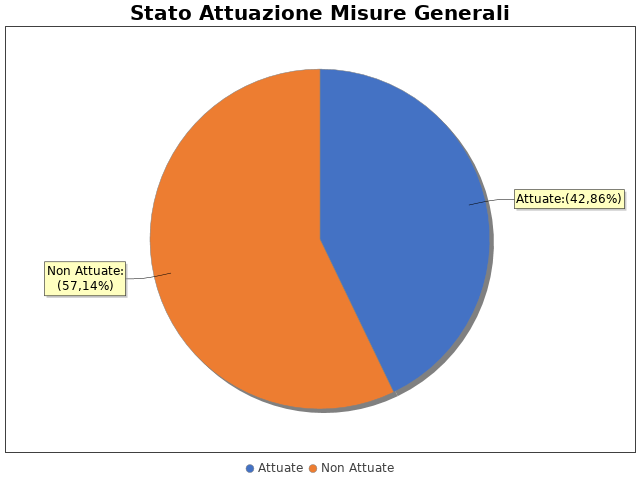 Note del RPCT:3.2 Codice di comportamento Il codice di comportamento è stato adottato nel 2016
Le seguenti aree di rischio sono state interessate da procedimenti disciplinari avviati, nell'anno di riferimento del PTPC in esame, per segnalazioni su violazioni del Codice di Comportamento, nei confronti dei dipendenti:
Nell'anno di riferimento del documento unitario che tiene luogo del PTPC o della sezione apposita del M.O.G. in esame sono stati attivati, per segnalazioni su violazioni delle misure comportamentali, 0 procedimenti disciplinari; tra questi,  procedimenti disciplinari hanno dato luogo a sanzioni.Note del RPCT:3.3. Rotazione del personale 
Non è stato adottato un Atto (es. regolamento, direttive, linee guida, etc.) per l'adozione della misura Rotazione Ordinaria del Personale.
Il personale che è stato oggetto di rotazione, mediamente, ricopriva la posizione da cui è stato spostato:
 Con riferimento al personale Dirigente : 
 Con riferimento al personale Non Dirigente : Fino a 3 anni;
Di seguito l’elenco delle aree di attività in cui è stata attuata la misura della rotazione del personale nell'anno di riferimento del PTPC in esame. In particolare: 

Aree risultate dall'analisi ad elevata esposizione al rischio corruttivo (ordinaria e/o straordinaria):
 - B. Provvedimenti ampliativi della sfera giuridica senza effetto economico diretto ed immediato
 - G. Controlli, verifiche, ispezioni e sanzioni
Non sono adottate, per assenza di procedimenti penali o disciplinari, Rotazioni straordinarie del personaleNote del RPCT:3.4. Misure in materia di conflitto di interessi 
Nel documento unitario che tiene luogo del PTPC o nella sezione apposita del M.O.G., nell'atto o regolamento adottato sulle misure di inconferibilità ed incompatibilità per incarichi dirigenziali ai sensi del D.lgs. 39/2013, sono esplicitate le direttive per l'attribuzione di incarichi dirigenziali e la verifica di insussistenza di cause ostative. 
Sono pervenute 0 segnalazioni. 
Sono state accertate 0 violazioni.

INCONFERIBILITA' 
Nell'anno di riferimento delle misure di prevenzione della corruzione in esame, sono pervenute 0 dichiarazioni rese dagli interessati sull'insussistenza di cause di inconferibilità.
Non sono state effettuate verifiche sulla veridicità delle dichiarazioni rese dagli interessati sull'insussistenza di cause di inconferibilità.

INCONPATIBILITA' 
Nell'anno di riferimento delle misure di prevenzione della corruzione in esame, sono pervenute 0 dichiarazioni rese dagli interessati sull'insussistenza di cause di incompatibilità.
Non sono state effettuate verifiche sulla veridicità delle dichiarazioni rese dagli interessati sull'insussistenza di cause di incompatibilità.
Nel documento unitario che tiene luogo del PTPC o nella sezione apposita del M.O.G., nell'atto o regolamento adottato sulle misure di inconferibilità ed incompatibilità per incarichi dirigenziali ai sensi del D.lgs. 39/2013,  non sono esplicitate le direttive per effettuare controlli sui precedenti penali.
Si indicano di seguito le motivazioni: Misura già disciplinata dal C.C.N.L.
Non sono stati effettuati controlli sui precedenti penali nell’anno di riferimento del PTPC.Note del RPCT:3.5. Whistleblowing Dentro la società o l’ente, le segnalazioni possono essere inoltrate tramite: 
 - Documento cartaceo
 - Email
Possono effettuare le segnalazioni: Altri soggetti assimilati a dipendentiNote del RPCT:3.6. Formazione La misura “Formazione”, pur essendo stata programmata nel documento unitario che tiene luogo del PTPC o nella sezione apposita del M.O.G. di riferimento, non è stata ancora attuata. 
In particolare, non sono state ancora avviate le attività per l’adozione della misura, ma saranno avviate nei tempi previsti dalle misure di prevenzione della corruzioneNote del RPCT:3.7. TrasparenzaSono stati volti monitoraggi sulla pubblicazione dei dati così come previsti nel PTPC.
In particolare, essi sono stati svolti con la seguente periodicità:
C. Annuale

I monitoraggi non hanno evidenziato irregolarità nella pubblicazione dei dati.
L'amministrazione ha, in parte, realizzato l'informatizzazione del flusso per alimentare la pubblicazione dei dati nella sezione “Amministrazione/Società trasparente”.
Il sito istituzionale, relativamente alla sezione 'Amministrazione trasparente', non traccia il numero delle visite.

La procedura per la gestione delle richieste di accesso civico 'semplice' è stata adottata e pubblicata sul sito istituzionale.

Nell’anno di riferimento delle misure di prevenzione della corruzione non sono pervenute richieste di accesso civico 'semplice'.

La procedura per la gestione delle richieste di accesso civico 'generalizzato' è stata adottata e pubblicata sul sito istituzionale.

Nell’anno di riferimento delle misure di prevenzione della corruzione non sono pervenute richieste di accesso civico 'generalizzato'.
Non è stato istituito il registro degli accessi.Note del RPCT:3.8. PantouflageLa misura “Pantouflage” non è stata programmata nel documento unitario che tiene luogo del PTPC o nella sezione apposita del MOG in esame o, laddove la misura sia stata già adottata negli anni precedenti, non si prevede di realizzare interventi idonei a garantire la corretta e continua attuazione della stessa.
Per le seguenti motivazioni: misura parzialmente prevista dal CCNL - in sede di aggiornamento del PTPCT 2020-2022 sarà prevista tale misuraNon sono stati effettuati controlli sull'attuazione della misura.Note del RPCT:3.9. Commissioni e conferimento incarichi in caso di condannaNon sono pervenute segnalazioni relative alla violazione dei divieti contenuti nell’art. 35 bis del d.lgs. n. 165/2001Note del RPCT:3.10. Patti di integritàLa misura “Patti di Integrità” non è stata programmata nel documento unitario che tiene luogo del PTPC o nella sezione apposita del MOG in esame o, laddove la misura sia stata già adottata negli anni precedenti, non si prevede di realizzare interventi idonei a garantire la corretta e continua attuazione della stessa.
Per le seguenti motivazioni: la misura sarà prevista nell'aggiornamento PTPCT 2020-2022Note del RPCT:3.11. Considerazioni conclusive sull’attuazione delle misure generaliIl complesso delle misure attuate ha avuto un effetto (diretto o indiretto):
 - positivo sulla qualità dei servizi.
 - neutrale sull'efficienza dei servizi (es. in termini di riduzione dei tempi di erogazione dei servizi).
 - neutrale sul funzionamento dell'amministrazione (es. in termini di semplificazione/snellimento delle procedure).
 - positivo sulla diffusione della cultura della legalità.
 - neutrale sulle relazioni con i cittadini.SEZIONE 4. RENDICONTAZIONE MISURE SPECIFICHE
La presente sezione illustra l’andamento relativo all’attuazione delle misure specifiche per l’anno di riferimento del PTPC.4.1. Quadro di sintesi dell’attuazione delle misure specifiche Con riferimento all’attuazione delle misure generali, nell’anno in corso, sono state programmate 21 misure specifiche.
Rispetto al totale delle misure specifiche programmate la situazione relativa alla loro attuazione corrisponde alla situazione rappresentata nella figura che segue: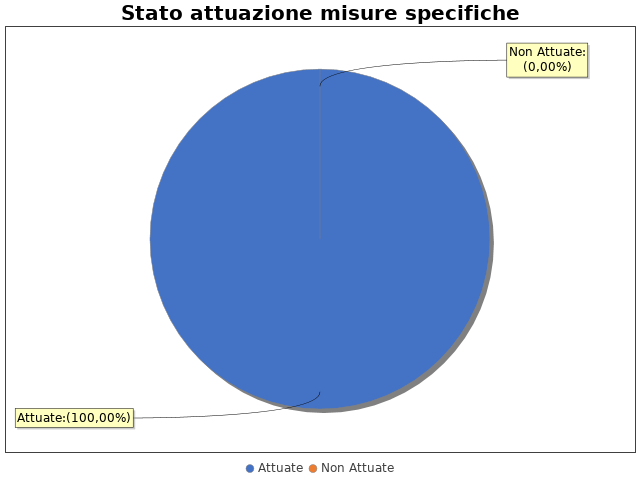 Nel dettaglio, rispetto al totale delle misure specifiche programmate per le diverse tipologie di misure, si evince la situazione illustrata nel grafico che segue: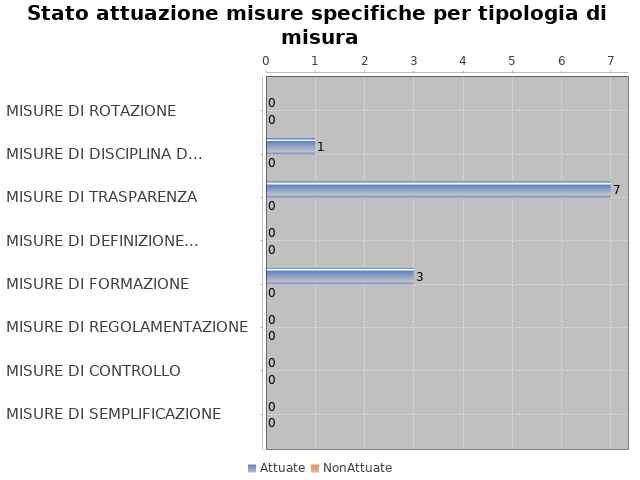 Note del RPCT:SEZIONE 5. MONITORAGGIO GESTIONE DEL RISCHIO Il grafico che segue indica, per ciascuna area di rischio esaminata nel documento unitario che tiene luogo del PTPC o nella sezione apposita del MOG, il numero di eventi corruttivi che si sono verificati nell’anno in corso (laddove verificatisi):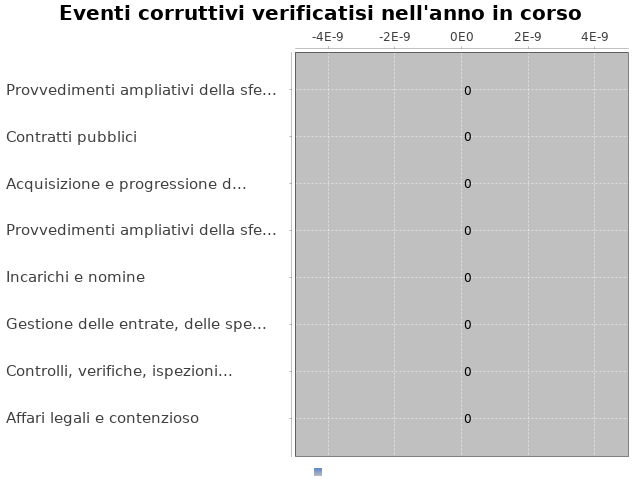 Con riferimento alle aree in cui si sono verificati eventi corruttivi, la tabella che segue indica se nel documento unitario che tiene luogo del PTPC o nella sezione apposita del MOG erano state previste misure di prevenzione della Corruzione:Tabella 1 - Previsione misure nelle aree in cui si sono verificati fenomeni corruttiviSi ritiene che la messa in atto del processo di gestione del rischio abbia generato dentro l’organizzazione i seguenti effetti: -è aumentata la consapevolezza del fenomeno corruttivo
 -è aumentata la capacità di scoprire casi di corruzione
 -è aumentata la reputazione della società o dell’ente pubblico economico

Le misure di prevenzione della corruzione non sono state elaborate in collaborazione con la/le P.A./PP.AA. partecipanti, altre PP.AA., altre società o enti pubblici economici soggetti all'applicazione della disciplina anticorruzione.SEZIONE 6. MONITORAGGIO ALTRE MISURE Non è stata effettuata la rotazione degli incarichi di arbitrato.Non sono pervenuti suggerimenti e/o richieste di chiarimenti in merito alla strategia di prevenzione della corruzione dell'ente da parte di soggetti esterni all'amministrazione (es. sulle misure di prevenzione della corruzione adottate da parte di soggetti esterni all'amministrazione)
Tali suggerimenti non sono stati accolti.SEZIONE 7. MONITORAGGIO PROCEDIMENTI PENALI Non ci sono state denunce a carico di dipendenti dell'amministrazione nell'anno di riferimento delle misure di prevenzione della corruzione in esame.
Non sono stati avviati procedimenti penali a carico di dipendenti della società o dell’ente nell'anno di riferimento delle misure di prevenzione della corruzione in esame.Note del RPCT:SEZIONE 8. MONITORAGGIO PROCEDIMENTI DISCIPLINARI Non sono stati avviati procedimenti disciplinari riconducibili a fenomeni corruttivi (in senso ampio, non solo per fatti penalmente rilevanti) a carico dei dipendenti della società o dell’ente pubblico economico.Note del RPCT:SEZIONE 9. CONSIDERAZIONI GENERALI Si ritiene che lo stato di attuazione delle misure di prevenzione della corruzione sia Sufficiente, per tali ragioni: Lo stato di attuazione delle misure della prevenzione della corruzione adottate si ritiene sufficiente in ragione della consapevolezza raggiunta. 

Si ritiene che l’efficacia complessiva della strategia di prevenzione della corruzione (definita attraverso una valutazione sintetica) con particolare riferimento alle misure previste e attuate sia Parzialmente idoneo, per tali ragioni: La strategia di prevenzione della corruzione potrebbe essere migliorata mediante una più ampia collaborazione tra uffici e un'ottimizzazione dei processi informatici

Si ritiene che l'esercizio del ruolo di impulso e coordinamento del RPCT rispetto alla messa in atto del processo di gestione del rischio (definito attraverso una valutazione sintetica) sia stato Idoneo, per tali ragioni: Rispetto alla messa in atto del processo di gestione del rischio, si ritiene idoneo l'esercizio del ruolo di impulso anche attraverso l'adozione di una metodica condivisa dagli ufficiSEZIONE 10. MONITORAGGIO MISURE SPECIFICHELa presente sezione illustra l’andamento relativo all’attuazione delle singole misure specifiche programmate nell’anno di riferimento del PTPC.Misure specifiche di controlloNon sono state programmate misure specifiche di controllo.Note del RPCT:Misure specifiche di trasparenza
- AREA DI RISCHIO: A. Acquisizione e progressione del personale
Con riferimento all’attuazione delle misure specifiche di trasparenza, nell’anno in corso, si evidenziano i risultati illustrati nella figura che segue:
 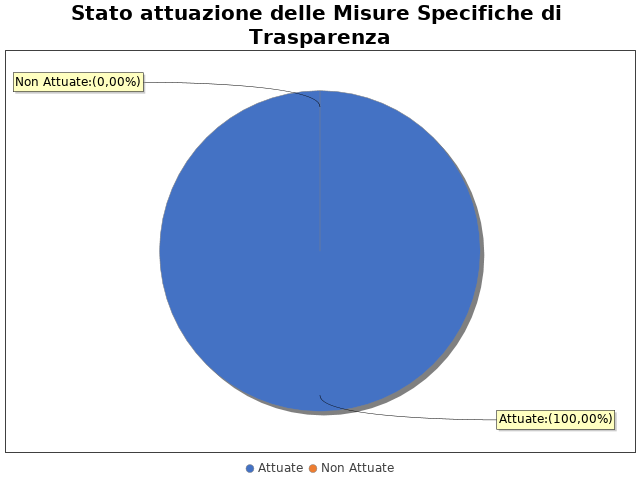 
In particolare, per quanto riguarda le misure specifiche di controllo non attuate si evidenzia che 

MISURA DI TRASPARENZA 1

Area di rischio: A. Acquisizione e progressione del personale
Misura: M1 - Dichiarazione di inesistenza di cause di incompatibilità per far parte di commissioni per l'assunzione di personale
La misura: È stata attuata
- AREA DI RISCHIO: D. Contratti pubblici 
Con riferimento all’attuazione delle misure specifiche di trasparenza, nell’anno in corso, si evidenziano i risultati illustrati nella figura che segue:
 
In particolare, per quanto riguarda le misure specifiche di controllo non attuate si evidenzia che 

MISURA DI TRASPARENZA 1

Area di rischio: D. Contratti pubblici 
Misura: M2 dichiarazione di inesistenza di incompatibilità,
La misura: È stata attuata

MISURA DI TRASPARENZA 2

Area di rischio: D. Contratti pubblici 
Misura: M5 Introduzione di sistemi di rotazione del personale chiamato a far parte delle commissioni di gara
La misura: È stata attuata

MISURA DI TRASPARENZA 3

Area di rischio: D. Contratti pubblici 
Misura: M7 Adozione di misure organizzative relative agli affidamenti anche sottosoglia/rotazione degli affidamenti sottosoglia
La misura: È stata attuata

MISURA DI TRASPARENZA 4

Area di rischio: D. Contratti pubblici 
Misura: M12 Divieto di inclusione della causa compromissoria per il ricorso ad arbitrato nei confronti di lavori servizi e forniture
La misura: È stata attuata

MISURA DI TRASPARENZA 5

Area di rischio: D. Contratti pubblici 
Misura: M13 scheda appalti espletamento di controlli sulla corretta procedura in materia di appalti di lavoro servizi di fornitura 
La misura: Non è stata attuata
In particolare:
 - Non sono state ancora avviate le attività per l’adozione della misura ma saranno avviate nei tempi previsti dal PTPC, a causa di
- AREA DI RISCHIO: G. Controlli, verifiche, ispezioni e sanzioni
Con riferimento all’attuazione delle misure specifiche di trasparenza, nell’anno in corso, si evidenziano i risultati illustrati nella figura che segue:
 
In particolare, per quanto riguarda le misure specifiche di controllo non attuate si evidenzia che 

MISURA DI TRASPARENZA 1

Area di rischio: G. Controlli, verifiche, ispezioni e sanzioni
Misura: M4 rotazione personale addetto ai controlli sul territorio
La misura: È stata attuataNote del RPCT:Misure specifiche di definizione e promozione dell’etica e di standard di comportamentoNon sono state programmate misure specifiche di definizione e promozione dell’etica e di standard di comportamento.Note del RPCT:Misure specifiche di regolamentazioneNon sono state programmate misure specifiche di regolamentazione.Note del RPCT:Misure specifiche di semplificazioneNon sono state programmate misure specifiche di semplificazione.Note del RPCT:Misure specifiche di formazione
- AREA DI RISCHIO: A. Acquisizione e progressione del personale
Con riferimento all’attuazione delle misure specifiche di formazione, nell’anno in corso, si evidenziano i risultati illustrati nella figura che segue:
 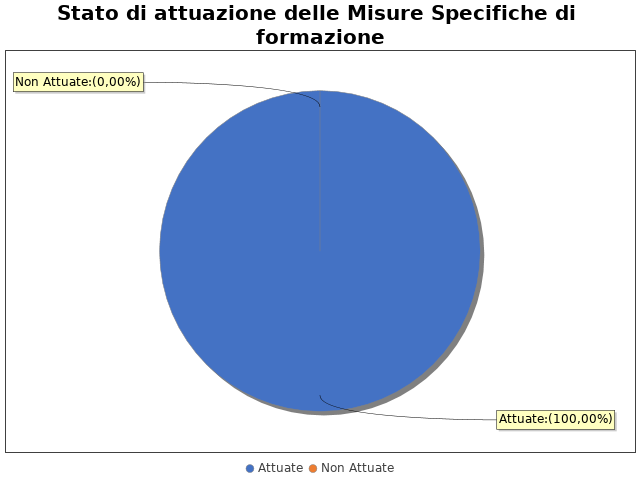 
In particolare, per quanto riguarda le misure specifiche di formazione non attuate si evidenzia che 

MISURA DI FORMAZIONE 1

Area di rischio: A. Acquisizione e progressione del personale
Misura:  M10 attività formativa per il personale 
La misura: Non è stata attuata
In particolare:
 - Non sono state ancora avviate le attività per l’adozione della misura, ma saranno avviate nei tempi previsti dal PTPC
- AREA DI RISCHIO: E. Incarichi e nomine
Con riferimento all’attuazione delle misure specifiche di formazione, nell’anno in corso, si evidenziano i risultati illustrati nella figura che segue:
 
In particolare, per quanto riguarda le misure specifiche di formazione non attuate si evidenzia che 

MISURA DI FORMAZIONE 1

Area di rischio: E. Incarichi e nomine
Misura: M8 adozione di misure per l'attuazione delle disposizioni in materia di inconferibilità ed incompatibilità
La misura: È stata attuata
- AREA DI RISCHIO: G. Controlli, verifiche, ispezioni e sanzioni
Con riferimento all’attuazione delle misure specifiche di formazione, nell’anno in corso, si evidenziano i risultati illustrati nella figura che segue:
 
In particolare, per quanto riguarda le misure specifiche di formazione non attuate si evidenzia che 

MISURA DI FORMAZIONE 1

Area di rischio: G. Controlli, verifiche, ispezioni e sanzioni
Misura: M4 rotazione personale
La misura: È stata attuataNote del RPCT:Misure specifiche di rotazioneNon sono state programmate misure specifiche di rotazione.Note del RPCT:Misure specifiche di disciplina del conflitto di interessi
- AREA DI RISCHIO: D. Contratti pubblici 
Con riferimento all’attuazione delle misure specifiche di disciplina del conflitto di interessi, nell’anno in corso, si evidenziano i risultati illustrati nella figura che segue:
 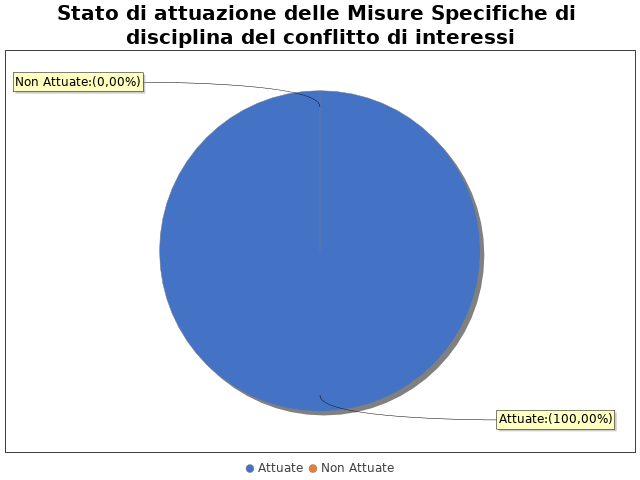 
In particolare, per quanto riguarda le misure specifiche di disciplina del conflitto di interessi non attuate si evidenzia che 
Non sono presenti ulteriori dettagli sulle singole misure di controlloNote del RPCT:Aree di rischioEVENTI CORRUTTIVIPREVISIONE DI MISURENessuna previsione